OBJETIVO GERAL DO CURSO:O Curso de Bacharelado em Engenharia de Software do CEAVI objetiva formar profissionais aptos a produzir sistemas de software de alta qualidade. Por alta qualidade, compreende-se softwares produzidos aplicando-se técnicas, métodos e ferramentas que permitam produzi-los como propriedades ergonômicas, funcionais, manuteníveis, seguros e de alto desempenho para as diversas áreas de negócio. Espera-se alcançar este objetivo por meio de uma formação que permita ao egresso desempenhar com plenitude suas atribuições profissionais com base em quatro pilares: competência técnica, multidisciplinaridade, postura ética e comportamento empreendedor. Objetiva-se então que o perfil adquirido pelo egresso ao longo do Curso o capacite para o atendimento de uma demanda nacional e principalmente regional, de modo que este possa se integrar ao mercado de forma plena e atuando nas diversas áreas do mercado de software.EMENTA:Matrizes. Determinantes. Escalonamento de Matrizes. Esparsidade de Matrizes. Mal condicionamento de Matrizes. Sistemas de Equações Lineares. Métodos Numéricos para resolução de Sistemas Lineares: Métodos de Gauss, Método de Gauss-Jordan, Método da Pivotação Completa, Decomposição LU, Decomposição de Cholesky. Métodos Iterativos: Método de Jacobi, Método de Gauss-Seidel, Método dos Gradientes, Aplicações.OBJETIVO GERAL DA DISCIPLINAProporcionar noções referentes ao conceito de matrizes, determinantes e sistemas de equações lineares como também capacitar o aluno com métodos numéricos e iterativos para resolução de sistemas lineares.OBJETIVOS ESPECÍFICOS/DISCIPLINA:- Sintetizar os conceitos iniciais relacionados a matrizes e determinantes;- Realizar operações elementares com matrizes;- Introduzir o conceito de sistema de equações lineares;- Possibilitar a resolução de problemas por meio de sistemas lineares;- Apresentar métodos numéricos e iterativos para resolução de sistemas lineares;- Discutir aplicações na área de sistemas de informações;- Enfatizar a importância prática na formação do profissional de sistemas de informação;- Melhorar o pensamento lógico e a capacidade de resolver problemas.CRONOGRAMA DAS ATIVIDADES:OBS: As datas e os respectivos conteúdos poderão ser alterados quando houver necessidade.METODOLOGIA PROPOSTA:- Aulas expositivas e dialogadas com auxílio da lousa e, eventualmente, softwares relacionados ao conteúdo proposto,- Trabalhos, -Disponibilização de material complementar,- Uso da plataforma Moodle,- Avaliações individuais e sem consulta.AVALIAÇÃO:A Média Semestral (MS) será calculada por:MSF = [(P1+P2+P3)/3] x 0,8 + [(T1+T2)/2 x 0,2]BIBLIOGRAFIA BÁSICA:ANTON, H.; BUSBY, R. C. Álgebra Linear Contemporânea. Porto Alegre: Bookman, 2006. [Nº Chamada: 512.5 A634a]DAGHLIAN, J. Lógica e álgebra de Boole. 4. ed. São Paulo: Atlas, 1995. [Nº Chamada: 511.324 D125l]KOLMAN, B.; HILL, D. R. Introdução a Álgebra Linear com Aplicações. 8.ed. Rio de Janeiro: LTC, 2006. [Nº Chamada: 512.5 K81i 8]ROSEN, K. H. Matemática Discreta e suas Aplicações. 6 ed. São Paulo, Editora McGraw Hill, 2009. [Nº Chamada: 510 R813m]STEINBRUCH, A.; WINTERLE, P. Álgebra Linear. Makron Books Editora. 1987. [Nº Chamada: 512.5 S819a]BIBLIOGRAFIA COMPLEMENTAR: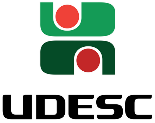 Universidade do Estado de Santa Catarina – UDESC Centro de Educação Superior do Alto Vale do Itajaí – CEAVIDepartamento de Engenharia Sanitária - DESAPLANO DE ENSINOPLANO DE ENSINOPLANO DE ENSINOPLANO DE ENSINODEPARTAMENTO: ENGENHARIA DE SOFTWAREDEPARTAMENTO: ENGENHARIA DE SOFTWAREDEPARTAMENTO: ENGENHARIA DE SOFTWAREDEPARTAMENTO: ENGENHARIA DE SOFTWAREDISCIPLINA: Álgebra LinearDISCIPLINA: Álgebra LinearSIGLA: 25ALGSIGLA: 25ALGPROFESSOR: Pablo Grahl dos SantosPROFESSOR: Pablo Grahl dos SantosE-mail: pablo.santos@udesc.brE-mail: pablo.santos@udesc.brCARGA HORÁRIA TOTAL: 72 h/aTEORIA: 72 hTEORIA: 72 hPRÁTICA: 0 hCURSO: BACHARELADO EM ENGENHARIA DE SOFTWARECURSO: BACHARELADO EM ENGENHARIA DE SOFTWARECURSO: BACHARELADO EM ENGENHARIA DE SOFTWARECURSO: BACHARELADO EM ENGENHARIA DE SOFTWARESEMESTRE/ANO: II/2017SEMESTRE/ANO: II/2017PRÉ-REQUISITOS: -----------------PRÉ-REQUISITOS: -----------------NºDataHorárioH.A.Conteúdo0103/0818:50 – 22:2004- Apresentação do plano de ensino e conteúdo programático.- Matrizes: conceitos iniciais e propriedades.- Operações com matrizes.0210/0818:50 – 22:2004-Tipos especiais de matrizes.-Determinantes: conceitos iniciais.-Determinantes de ordem 2 e 3.0317/0818:50 – 22:2004-Propriedades dos determinantes.-Inversão de matrizes.-Determinantes de matrizes de ordem n (Escalonamento de matrizes - Método da triangularização).0424/0818:50 – 22:2004-Resolução de exercícios: matrizes e determinantes.0531/0818:50 – 22:2004-Prova 1 (P1)---07/09---------------FERIADO NACIONAL0614/0918:50 – 22:2004-Sistema de equações lineares (SL): conceitos iniciais; -Método da substituição;0721/0918:50 – 22:2004- Resolução de SL: Método de Gauss-Jordan e Matriz Inversa.0828/0918:50 – 22:2004-Resolução de SL de m equações com n variáveis para m≠n.---05/10---------------SEMESO---12/10---------------FERIADO NACIONAL0919/1018:50 – 22:2004-Exercícios.1026/1018:50 – 22:2004-Prova 2 (P2)-Entrega dos trabalhos (T1 e T2)---02/11---------------FERIADO NACIONAL1109/1118:50 – 22:2004Resolução de SL:-Método de Gauss; -Método da decomposição/fatoração LU.1216/1118:50 – 22:2004-Método da pivotação completa;-Exercícios.1323/1118:50 – 22:2004-Métodos iterativos para resolução de SL: Método de Jacobi.1430/1118:50 – 22:2004- Métodos iterativos para resolução de SL: Método de Gauss-Seidel.REPOSIÇÕESREPOSIÇÕESREPOSIÇÕESREPOSIÇÕESREPOSIÇÕES1507/1218:50 – 22:2004- Prova 3 (P3)16Via MoodleVia Moodle04- Exercícios.17Via MoodleVia Moodle04-Métodos numéricos para resolução de SL: Decomposição de Cholesky.18Via MoodleVia Moodle04-Métodos iterativos para resolução de SL: Método dos gradientes.Somatório das horas-aulaSomatório das horas-aulaSomatório das horas-aula72---------------------------------------------------------------------------14/1214/1218:50 – 22:20----Exame FinalBUSSAB, W. Introdução ao cálculo para administração, economia e contabilidade. São Paulo: Saraiva, 2009. [Nº Chamada: 515 M845i]GONÇALVES, M.  B.; FLEMMING D.  M.,    Cálculo A:  Funções, limite, derivação e integração.  6 ed.  rev.  e amp.  São Paulo:  Pearson Prentice Hall, 2007. [Nº Chamada:  515 F599c]LEITHOLD, G. O Cálculo com Geometria Analítica. V. 1 e 2, 3ª ed., São Paulo: Editora Harbra, 1994. [Nº Chamada: 515.15 L533c]LIPSCHUTZ, S.; LIPSON, M.  Matemática Discreta.  Coleção Schaum, Bookman, 2004.  [Nº Chamada: 512.5 L767t]MORETTIN, P. A.; HAZZAN, S.; BUSSAB, W. Introdução ao cálculo para administração, economia e contabilidade. São Paulo: Saraiva, 2009. [Nº Chamada: 515 M845i]